في هذا الكتاب تم الحديث عن الفنادق ونشأتها وتطورها في القطاع الفلسطيني, بالإضافه إلى الحديث على مدى أهمية السياحة وكيفيه التشجيع عليها في بلادنا وكيفيه الجذب إلى ذلك, ففي الفصل الأول تم ذكر مفهوم السياحة وتعريفها وتطورها ونشأتها,في الفصل الثاني تم الحديث عن السياحة الفلسطينية بشكل خاص والتطرق إلى مقومات جذب السياحة في فلسطين والأماكن السياحية المتواجده, في الفصل الثالث تم الحديث عن انواع الفنادق وأقسامها الرئيسية .تم التطرق في الفصل الرابع إلى حالات دراسية لفنادق قائمه وهي أربع حالات دراسية,فندق تيوليب الأقصر,فندق فالكون,فندق سميرا ميس , وغيرها وتم تفصيل الفكره التصميميه و دراسه الموقع واقسام الفندق والحركة المتواجده وغرف النزلاء وكل ما يتعلق بذلك.أما في الفصل الخامس تم توضيح مكان الموقع بالنسبة لمدينه نابلس والمناخ السائد هناك وكيفيه الوصول اليه,بالاضافه الى البيئه العمرانيه في الموقع وحركه الرياح وحركه الشمس صيفا وشتاءا.أخيرا تم توضيح برنامج المشروع من حيث المساحات المستخدمه,واللازمه في الفندق بالتفصيل وحساب مساحة المشروع كاملةتم الاستفاده في هذا المشروع من طبيعه الأرض الجبلية, وخطوط الكنور بحيث كان على شكل تيرسات, الموقع متواجد في شمال مدينة نابلس بجانب المنتزه المعروفه باسم سما نابلس, وتم إختيارها لتحقيق فكره الاطلاله على تراث وجمال المدينة الباهر.وهذا إحدا عوامل الجذب السياحي للمدينة والتشجيع على السياحة.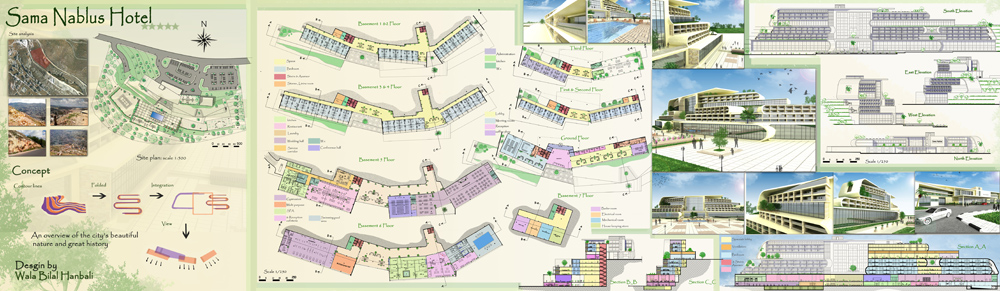 